Comportements et stratégies : les liens entre les nombresComportements et stratégies : les liens entre les nombresComportements et stratégies : les liens entre les nombresComportements et stratégies : les liens entre les nombresComportements et stratégies : les liens entre les nombresComportements et stratégies : les liens entre les nombresL’élève crée des groupes de 2, mais a de la difficulté à identifier les nombres pairs et impairs.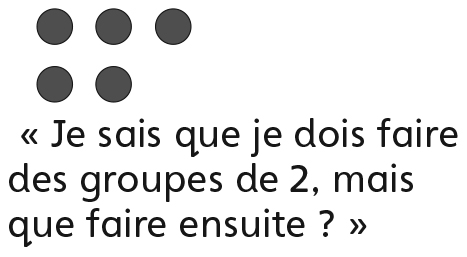 L’élève crée des groupes de 2, mais a de la difficulté à identifier les nombres pairs et impairs.L’élève modélise les nombres avec du matériel de manipulation pour l’aider à les ordonner sur une droite numérique.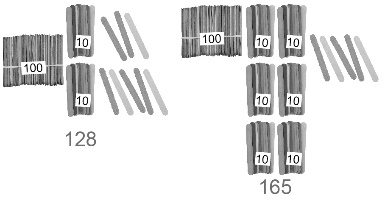 L’élève modélise les nombres avec du matériel de manipulation pour l’aider à les ordonner sur une droite numérique.L’élève compare et ordonne des nombres écrits à l’aide de références.« Je sais que 245 est moins que 250 et que 259 est plus que 250. Donc, 259 est plus que 245. »L’élève compare et ordonne des nombres écrits à l’aide de références.« Je sais que 245 est moins que 250 et que 259 est plus que 250. Donc, 259 est plus que 245. »Observations et documentationObservations et documentationObservations et documentationObservations et documentationObservations et documentationObservations et documentationL’élève compare des nombres, chiffre par chiffre.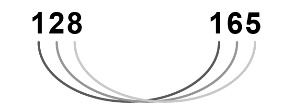 « Les deux ont 1 centaine. 128 a 2 dizaines, et 165 a 6 dizaines. 165 est donc plus grand que 128. »L’élève compare des nombres, chiffre par chiffre.« Les deux ont 1 centaine. 128 a 2 dizaines, et 165 a 6 dizaines. 165 est donc plus grand que 128. »L’élève utilise des références avec succès pour comparer et ordonner des nombres.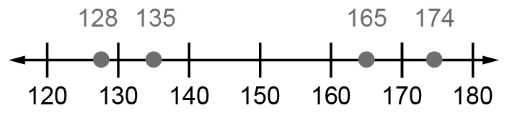 « Les nombres du plus petit au plus grand sont : 128, 135, 165, 174. »L’élève utilise des références avec succès pour comparer et ordonner des nombres.« Les nombres du plus petit au plus grand sont : 128, 135, 165, 174. »L’élève réussit à accomplir les tâches associées aux liens entre les nombres, et communique son raisonnement en utilisant le langage mathématique.L’élève réussit à accomplir les tâches associées aux liens entre les nombres, et communique son raisonnement en utilisant le langage mathématique.Observations et documentationObservations et documentationObservations et documentationObservations et documentationObservations et documentationObservations et documentation